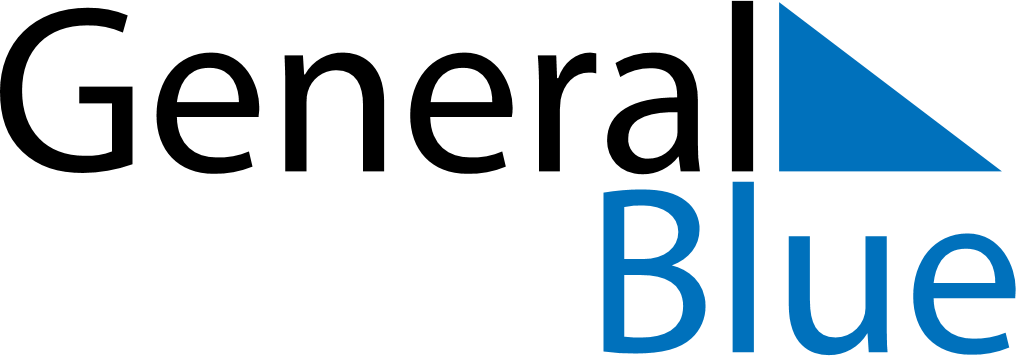 August 2024August 2024August 2024August 2024August 2024August 2024Toijala, Pirkanmaa, FinlandToijala, Pirkanmaa, FinlandToijala, Pirkanmaa, FinlandToijala, Pirkanmaa, FinlandToijala, Pirkanmaa, FinlandToijala, Pirkanmaa, FinlandSunday Monday Tuesday Wednesday Thursday Friday Saturday 1 2 3 Sunrise: 4:57 AM Sunset: 10:04 PM Daylight: 17 hours and 6 minutes. Sunrise: 5:00 AM Sunset: 10:01 PM Daylight: 17 hours and 1 minute. Sunrise: 5:02 AM Sunset: 9:58 PM Daylight: 16 hours and 55 minutes. 4 5 6 7 8 9 10 Sunrise: 5:05 AM Sunset: 9:56 PM Daylight: 16 hours and 50 minutes. Sunrise: 5:08 AM Sunset: 9:53 PM Daylight: 16 hours and 45 minutes. Sunrise: 5:10 AM Sunset: 9:50 PM Daylight: 16 hours and 39 minutes. Sunrise: 5:13 AM Sunset: 9:47 PM Daylight: 16 hours and 34 minutes. Sunrise: 5:15 AM Sunset: 9:44 PM Daylight: 16 hours and 29 minutes. Sunrise: 5:18 AM Sunset: 9:42 PM Daylight: 16 hours and 23 minutes. Sunrise: 5:20 AM Sunset: 9:39 PM Daylight: 16 hours and 18 minutes. 11 12 13 14 15 16 17 Sunrise: 5:23 AM Sunset: 9:36 PM Daylight: 16 hours and 12 minutes. Sunrise: 5:26 AM Sunset: 9:33 PM Daylight: 16 hours and 7 minutes. Sunrise: 5:28 AM Sunset: 9:30 PM Daylight: 16 hours and 1 minute. Sunrise: 5:31 AM Sunset: 9:27 PM Daylight: 15 hours and 56 minutes. Sunrise: 5:33 AM Sunset: 9:24 PM Daylight: 15 hours and 50 minutes. Sunrise: 5:36 AM Sunset: 9:21 PM Daylight: 15 hours and 45 minutes. Sunrise: 5:38 AM Sunset: 9:18 PM Daylight: 15 hours and 39 minutes. 18 19 20 21 22 23 24 Sunrise: 5:41 AM Sunset: 9:15 PM Daylight: 15 hours and 34 minutes. Sunrise: 5:43 AM Sunset: 9:12 PM Daylight: 15 hours and 28 minutes. Sunrise: 5:46 AM Sunset: 9:09 PM Daylight: 15 hours and 22 minutes. Sunrise: 5:49 AM Sunset: 9:06 PM Daylight: 15 hours and 17 minutes. Sunrise: 5:51 AM Sunset: 9:03 PM Daylight: 15 hours and 11 minutes. Sunrise: 5:54 AM Sunset: 9:00 PM Daylight: 15 hours and 6 minutes. Sunrise: 5:56 AM Sunset: 8:57 PM Daylight: 15 hours and 0 minutes. 25 26 27 28 29 30 31 Sunrise: 5:59 AM Sunset: 8:54 PM Daylight: 14 hours and 54 minutes. Sunrise: 6:01 AM Sunset: 8:51 PM Daylight: 14 hours and 49 minutes. Sunrise: 6:04 AM Sunset: 8:48 PM Daylight: 14 hours and 43 minutes. Sunrise: 6:06 AM Sunset: 8:44 PM Daylight: 14 hours and 38 minutes. Sunrise: 6:09 AM Sunset: 8:41 PM Daylight: 14 hours and 32 minutes. Sunrise: 6:11 AM Sunset: 8:38 PM Daylight: 14 hours and 26 minutes. Sunrise: 6:14 AM Sunset: 8:35 PM Daylight: 14 hours and 21 minutes. 